2022年春季班課程表上課日期：3/8-6/23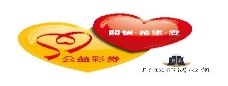 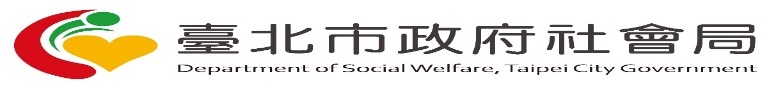 台北市政府社會局社區照顧關懷據點東門樂齡2022年春季班課程課程內容介紹台北市政府社會局社區照顧關懷據點東門樂齡2022年春季班課程課程內容介紹台北市政府社會局社區照顧關懷據點東門樂齡2022年春季班課程課程內容介紹台北市政府社會局社區照顧關懷據點東門樂齡2022年春季班課程課程內容介紹台北市政府社會局社區照顧關懷據點東門樂齡2022年春季班課程課程內容介紹班別時間課程內容師資費用烘焙烹飪週二下午
14:00～16:00透過長者親手DIY製作點心，彼此互相幫忙一起完成作品，再次被肯定與獲得成就感而恢復生活自信心。 周麗秋老師材料費$100/次(3-4月共$700)
學員自付香草生活手做週三上午
9:30～11:30透過香草植物的運用，帶領長者一起捻花惹草玩創意，學習吃的健康、用的安心，為生活增添樂趣。謝寶蓮老師材料費$100/次(3-4月共$800)
學員自付體適能健康操週四下午13:30~15:30幫助長者透過簡單的身體律動，增加肌力、促進血液循環並延緩退化，透過專業老師的教學，達到運動的效能。徐曉萍老師黃晨文老師課程免費時間星期二星期三星期四上午09:20-12:00東門學苑香草生活手做東門學苑共餐12:00-13:00共餐共餐共餐下午13:30-15:30烘焙烹飪體適能健康操